	ПРОЄКТ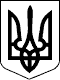 ВЕЛИКОСЕВЕРИНІВСЬКА СІЛЬСЬКА РАДА
КРОПИВНИЦЬКОГО  РАЙОНУ КІРОВОГРАДСЬКОЇ ОБЛАСТІДРУГА СЕСІЯ ВОСЬМОГО СКЛИКАННЯРІШЕННЯвід « ___» ___________2020 року		 №____с.Велика СеверинкаПро внесення змін до рішеннявід 21 грудня 2019 року № 1200«Про бюджет Великосеверинівськоїсільської територіальної громади на 2020 рік»                        ( код бюджету 11507000000)Відповідно до ст.26 Закону України “Про місцеве самоврядування в Україні”, ст. 23 Бюджетного кодексу України,СІЛЬСЬКА РАДА ВИРІШИЛА:1.Внести зміни до рішення сесії Великосеверинівської сільської ради від 21грудня 2019 року №1200 «Про бюджет Великосеверинівської сільської об’єднаної територіальної громади на 2020 рік», а саме:Внести зміни до видаткової частини загального фонду в розрізі програмної класифікації видатків шляхом перерозподілу коштів у межах загального обсягу бюджетних призначень , згідно з додатком 1 до цього рішення.Внести зміни в річний та помісячний розпис асигнувань загального фондуу розрізі функціональної та економічної класифікації видатківВідділу освіти, молоді та спорту, культури та туризму Великосеверинівської сільської ради внести зміни до показників кошторисних призначень на 2020 рік , згідно з додатком 1 до цього рішення.Відповідно до п.5. рішення сільської ради від 21 грудня 2019 року №1200 «Про бюджет Великосеверинівської сільської об’єднаної територіальної громади на 2020 рік» затвердити розпорядження сільського голови, які були прийняті між п’ятдесят першою та другою сесією восьмого скликання , з питань основної діяльності від 11 грудня 2020 року №150-одКонтроль за виконанням даного рішення покласти на постійну комісію сільської ради з питань планування, фінансів, бюджету, соціально-економічного розвитку та інвестицій плануванняСільський голова		С.ЛЕВЧЕНКО